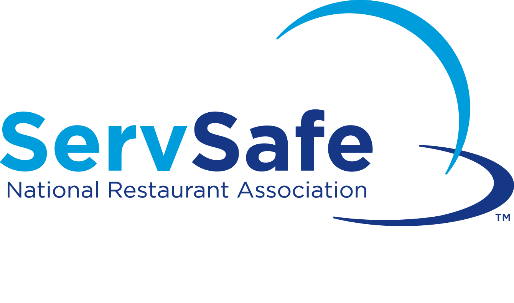 	SERVSAFE CLASS REGISTRATION FORM	Class Date:			January 30, 2019	Registration Deadline:	January 7, 2019This course is primarily to certify managers and will require a written examination.  A certificate will be issued upon satisfactory completion of the course and will be valid for (5) years.  Registration is complete when your form & fee are received by our office.  Your textbook will be provided at registration and should be reviewed prior to class attendance.  Should you have any questions, please feel free to call (910) 592-4675 or email Jason Royal at jasonroyal@sampsonnc.com.		PLEASE SELECT A LANGUAGE PREFERENCE FOR PRINTED MATERIALS:Textbook:		English_____	Spanish_____	Exam:		English_____	Spanish_____	Chinese_____	Japanese_____	Korean_____Time:		8 AM to 5:30 PM (Full Course)		3:30 PM to 5:30 PM (Test only)Location:	Sampson County Health Department (2nd Floor Conference Room)		360 County Complex Rd.		Clinton, NC  28328		Phone: (910) 592-4675	Fax: (910) 592-2874FEE: (check only one)	______Full Course (Includes all materials needed)			$ 181.00			______Full Course (Bring your own 7th Edition ServSafe book)		$ 116.00			______Re-test/Test Only (exam sheet included)			$ 56.00Please make checks payable to:  Sampson County Health Department and deliver or mail your completed registration form to the address above.  OR you may fax your completed form to (910) 592-2874 and call our office to make a payment over the phone using your credit/debit card.STUDENT INFORMATIONSTUDENT INFORMATIONSTUDENT INFORMATIONSTUDENT INFORMATIONSTUDENT INFORMATIONSTUDENT INFORMATIONName:Name:Name:Name:Name:Name:Mailing Address:Mailing Address:Mailing Address:Mailing Address:Mailing Address:Mailing Address:City:City:State:State:Zip:Zip:Email:Email:Phone:Phone:Phone:Phone:EMPLOYER INFORMATIONEMPLOYER INFORMATIONEMPLOYER INFORMATIONEMPLOYER INFORMATIONEMPLOYER INFORMATIONEMPLOYER INFORMATIONName of Facility:Name of Facility:Name of Facility:Name of Facility:Name of Facility:Name of Facility:Mailing Address:Mailing Address:Mailing Address:Mailing Address:Mailing Address:Mailing Address:City:City:City:State:State:Zip:Phone:Fax:Fax:Fax:Fax:Fax:(For office use only)                Date Paid: _________________                       Receipt #:_________________